Minutes of the meeting of the ANNUAL PARISH MEETING held on Monday 22nd May 2023 in the Main Hall, Planation Hall, Colchester Road, Heybridge.Chairman 		Councillor Anne BealeCouncillors		Ashley Jones					Nikki Swindle		John Harrison			Mike Hall 			Nick Spenceley 			Paula Spenceley	District Cllrs		Nick Spenceley	Paula Spenceley 			Nikki Swindle  Officers 		Amanda Hilton 	Clerk			Gary Dyer		Community Engagement Officer Public			10			Micheal Edwards – Co option Representatives	Community Champion- Barry Harding	J Sampson – Chair of Heybridge Parents Teachers Association (PTFA)	C Kirby- 2nd Heybridge Brownies In the Chair	Anne Beale 1	Introduction and Welcome	The Chair welcomed everyone to the meeting. The Chair thanked 3 local youths who had completed their Duke of Edinburgh awards, volunteering to litter pick around the parish and presented them with a small token of appreciation for their hard work.2.	Minutes The minutes of the Annual Parish Meeting held on Tuesday 19th April 2022 were 	received. 	It was RESOLVED the minutes of the Annual Parish Meeting held on Tuesday 19th 	April 2022 be approved and signed by the Chairman. 3.	Parish Council Annual Report for 2018/2019 and Statement of Parish Council Account for year ending 31 March 2019Cllr Anne Beale read the report for 2022/2023 which included an overview of the Parish Council and the Parish achievements 2022/2023 which highlighted the work of the council within the community and associated public events. 	4.	Presentations	Presentations were received from:Gary Dyer, Community Engagement Officer  Gary gave an update on his role as Community Engagement Officer for Heybridge Parish Council. Gary confirmed that he had been working alongside Les Davis, Tri Services to deliver community support hubs. Gary confirmed that he worked closely with Essex Police to have a high visibility around the parish and was looking forward to working with Essex Youth Service. J Sampson, Chair of Heybridge Primary School Parent Teachers Association (PTFA)gave a brief presentation on the association and the work it does to raise extra funds needed to support the school. J Sampson thanked the Parish Council for its contributions to raffle prizes and the support shown.  Cllr Ashley Jones confirmed he was appointed School Liaison Cllr.C Kirby, 2nd Heybridge Brownies gave a brief presentation of her role with the 2nd Heybridge Brownies and confirmed that group hired Plantation Hall on a Thursday evening 5.00pm-7.00pm term time. C Kirby thanked the Parish Council for its support and generous donations that had enabled the Brownies to have a trip to Colchester Zoo at Christmas.Barry Harding, Community ChampionBarry explained his role of Volunteer Lengthsman and confirmed he walks the parish daily litter picking and identify issues. Barry thanked, the Clerk, Karen and Gary for always being on hand to assist him.Barry confirmed he worked closely with the Parish Council to organise monthly community litter pick.  Barry confirmed that he had worked with the Clerk, Maldon District Council and Maldon Town Council to install 4 new litter bins in areas identified as in need of bins.  	Barry said that on average he collects around 10 black bags of rubbish a week. The Chair thanked Barry for his constant dedication to the keeping the parish tidy. 6	Open Forum The Chairman asked if there were any other matters for discussion.		A member of the public enquired about installation of dog and litter bins along 		Swifts Boulevard due to the increase in litter and dog fouling.  It was noted 		this would be under the responsibility of the management company. However		Gary confirmed he would try to liaise with the management company. 		Barry confirmed he had reported several potholes on Towers Road, Glebe 			Road, and surrounding areas.		Cllr Spenceley confirmed that roads had been surveyed by Ride London ahead		of the race and the worst holes identified had been filled. D Parry said he would be interested in sponsoring the Boundary Sign near to Lawling Avenue. D Parry also asked if the grass verges along Lawling Avenue could be re seeded as they look awful. 		Cllr John Harrison arrived at 7.30pm		The Chair closed the meeting at 7.35pm. 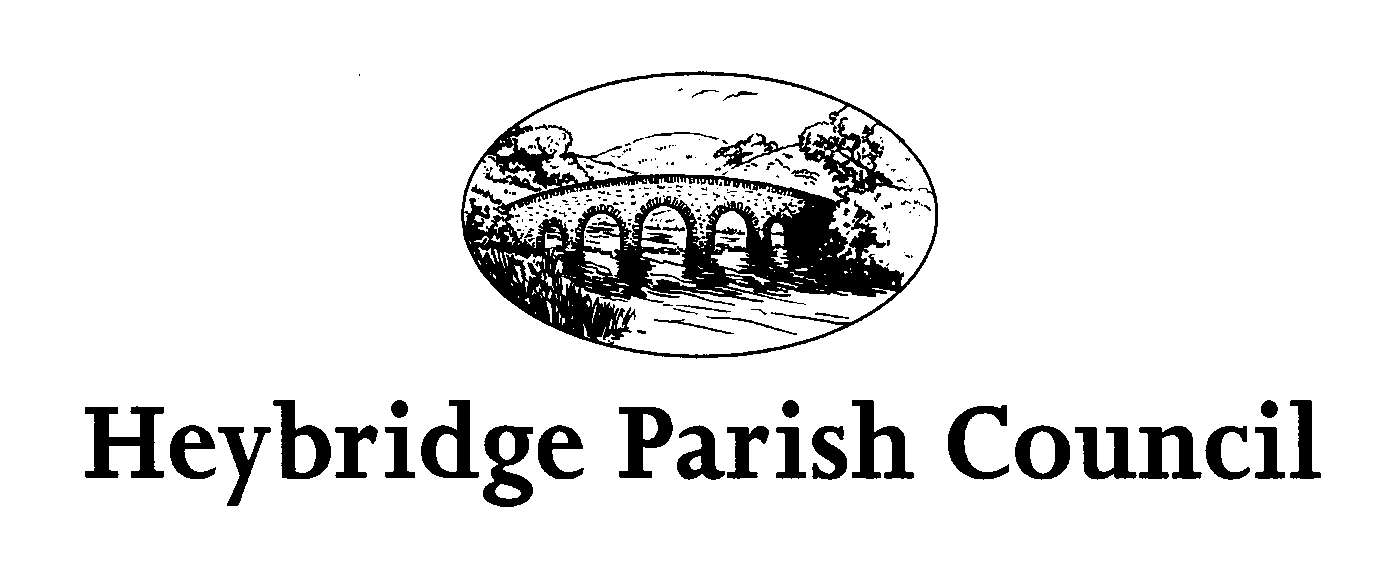 